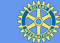 宇都宮ロータリー・クラブ　第10回　理事会2022年4月5日(火)11：00～ 　司会：幹事　金子昌郎1.開会2.出席者　理事12名（出席〇　欠席●）3.会長挨拶70周年記念事業として宇都宮市への資金寄付をしてきました。今後の子供の居場所つくりなどに活かしていただきたいと思います。70周年記念式典、ウクライナ支援などの審議があります。よろしくお願いします。例会も食事無しだが円卓で行います。4.議事　(1)審議事項　　1. 前回議事録　承認の件　　　　　　　　　　　　　　　　　　　　　　　　承認　　2. 70周年記念式典・祝賀会開催方法についての件　　　　　コロナ禍再蔓延（第7波）の想定もしたうえで執り行うこととする。　　　　　関係各位が10年を振り返えていただく設営はするが祝賀会は実施しない。式典のみ開催　アトラクション　スピーチ　記念撮影　お弁当持ち帰り　　　　　　　　　　　　　　　　　　　　　　　　　　　　　　　　　　　タイムテーブルその他は記念式典実行委員会に付託することとする。 　承認3. ウクライナ支援についての件（国際奉仕委員会）　　参考資料　ウクライナ危機へのロータリーの対応          人道支援としてのウクライナ支援を行う。戦争には決して加担はしない。2550地区も対応しているメンバーにはマイロータリーから個人的に寄付をしてほしい。クラブとしては災難救援基金として特別拠出金（100万円）を財団に提供することで人道支援を推進する。　　　　　　　　　　　　　　 承認4. 足尾植樹活動の件　（インターアクト委員会）4/23（土）インターアクター（文星：確定・宇女高:未定）と実施する。 　　　　　予算　約２０万円　（バス1台・弁当代・その他）　　　　　　　　　 承認5. その他　　　特に無し(2)協議事項　1. 次年度関係　　　　　　大矢次年度より、地区補助金、グローバル補助金の申請時期である。地区国際奉仕委員会と調整しながら検討する。（覚書は交わし、その後で事業の検討をしていく）タイからは要請はある。できれば地区第3グループAベースで実行したい。　2. その他　　　特に無し5.報告事項　　1. 4月例会について4月05日 第1例会　会員卓話　鷲尾英司　会員　　　　4月12日 第2例会　外部卓話　宇都宮市長　佐藤栄一様 　　　　4月19日 第3例会　70周年記念式典準備例会　　　　4月23日 第4例会　創立70周年記念式典　　　　　4月26日 休会　　2. 70周年実行委員会　4月12日(火)　例会終了後　例会会場にて　参加対象小員会委員長・副委員長　　3. 各委員会報告　　　①クラブ奉仕委員会　　　会員増強（候補者）について　　　無し　　　②親睦活動委員会　　　　親睦ゴルフ当日案内　4/9　18名実施予定　　　③職業奉仕委員会　　　　無し　　　④社会奉仕委員会70周年記念事業について　事業の趣意や寄贈等の様子をまとめて式典時に披露します。　　　　　フードドライブ事業（SDGs委員会）について　2週続けてフードバンク寄付品を募るので協力お願いします。　　　⑤国際奉仕委員会　　　　　ロータリー財団・米山奨学会への寄付状況について　　　⑥青少年奉仕委員会　　　　　審議事項の通り　4.クラブ会員数2022年4月1日現在　正会員数101名　名誉会員　2名　　3月末 会員名簿　　5.　4月のロータリーレート　\122/$ 　　　　その他　　3月末は人事異動者も多く発言の機会の設営も検討してはどうか6.閉会2022年4月5日議事録作成人　副幹事　﨑尾　肇1〇阿部欣文2〇大矢裕啓3〇善林隆充4〇関口快太郎5〇田嶋久登志6〇明賀一博7〇金山典生8〇伊原　修9〇岡﨑善胤10〇青井 芳夫11〇小島克之12〇金子昌郎